Kapcsolódó anyagok: 2021_07_szent_Jozsef_negy_foeloadas_egyben_ossz_tabor2021_07_szent_Jozsef_tema_es_esemenyösszegzo_ossz_taborTörzsanyag: Szent József játék Kerettörténet:Szt. József családjával az Angyal sugallatára Egyiptomba menekül, hogy a gyermek Jézus megmeneküljön a kegyetlen Heródes király ítélete alól. József azonban nem annyira ért a modern technikai megoldásokhoz, ezért szükség van a segítségünkre. Az utazáshoz a következő tételekre lesz szüksége várhatóan, melyekből legalább 10 db-ot kell összegyűjtenetek ahhoz, hogy Józsefék elindulhassanak!cumisüvegfriss útlevélpelenkázós táskahordozókendőEgyiptomi pénz (font)vízum védőoltás (COVID19 ellen)ajánlott oltás (Hepatitis-A)babasapkaajánlott oltás (Hepatitis-B)ajánlott oltás (tífusz)naptejmaszkvédettségi igazolványszállásfoglalásivóvízteveélelemrepjegyváltásruha
Szabályok:Van 6 db állomás, ahol van állomásvezető is, a feladatok elvégzéséért tőlük kaptok véletlenszerűen tárgyakat, ezen felül kihelyeztünk QR-kódokat is. Utóbbiakra adott megfejtéseiteket 2 ember várja, hozzájuk kell menni, tőlük kapjátok meg jutalmatokat.A tárgyakat a borítékotokban gyűjtitek, melyet az állomásvezetők szignóznak is ottjártatokkor.Egy helyre maximum kétszer lehet menni.Nem lehet rögtön visszamenni ugyanarra az állomásra.A QR-kódos állomásokat csak egyszer lehet megcsinálni.Legalább 10 különböző tárgyat kell összegyűjteni ahhoz hogy a Szent Család útra kelhessen.Győztes az a csapat, aki a legalább tízféle tárgyat összegyűjtők közül a legtöbb fajta tárgyat gyűjti össze.Kereskedni is lehet egymással - csapatok közt, hiszen lehet, hogy több egyforma tárgyat is kaptok, amit el kéne cserélni, rátok van bízva, hogy mit miért adtok oda, hány tárgyért (nyilván a játékhoz kapcsolódó cetlik jöhetnek csak szóba, nem egy kakaós csiga mondjuk).Két jó tanács a végére: az angyal segíthet, ha útmutatásra szorulnátok, a római katonáktól viszont óvakodjatok! Inkognitóban köztetek járnak! (de ennél többet nem mondunk, sem azt, hogy hányan, sem azt, hogy kik azok, sem azt, hogy mi történik, ha találkoznak)Az alábbiakat már NEM ismertetjük:Karakterek:Angyal - inkognitóban járkál a játékosok között, néha odamegy egy-egy tímecskéhez és megsúgja nekik, hogy A kis Jézus tegnap hármat büfizett. De ennél többet nem mond. (Az egyik állomás jelszavas, ott kell majd ezt tudni, de nem akarjuk túl egyértelművé tenni.)Római katona/Vámszedőnem fedi fel magát, odamegy valakihez, aki éppen nem teljesít feladatot állomásnál, vagy nem áll épp sorban valahova (de sorban max. 2 tímecske állhat egy állomásnál, a 3. már nem élvez védelmetKő-papír-olló - Ha a római nyer elrabol egy korábban megszerzett tárgyat, (de ezt a játékos választhatja ki, hogy melyiket), ha a játékos nyer, akkor megmenekült.Szignózás a borítékonAz állomásvezetővel ellátott állomásokat max. kétszer teljesítheti egy csapat, illetve nem foghat újabb kísérletbe közvetlenül az első próbálkozás után. Éppen ezért, ha nálad járt egy csapat, akkor ezt jelezd a borítékján kívülről, az állomás számával és aláírásoddal, illetve mindig ellenőrizd is, hogy nem voltak-e már nálad kétszer!A QR-kódos állomások megfejtéseivel érkezőknél hasonlóan kell eljárni, de azokat értelemszerűen csak egyszer lehet elvégezni. Ez egy ember lesz valószínűleg, aki ezekre osztja a díjakat.1. állomás Mentés szatyorba minél több WC-papír tekercs bepréselése, felhasználható maradjon, ne vegyék ki a közepét!2. állomásA Szent Családnak gyorsan vízre lenne szüksége. Itt ez a palack, 1 percetek van vízzel megtöltve visszahozni! Óra indul!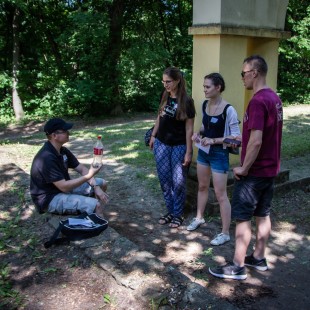 3. állomás 1 perc plankelés - 1 tárgyjutalom2 perc - 2 tárgyjutalom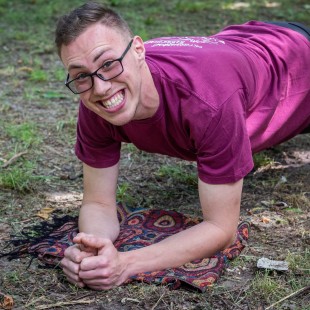 4. állomás Két ember hajtotta ugrókötél2 ember ugrál, 5 ugrás tévesztés nélkül - 1 cucc3 ember ugrál, 3 ugrás tévesztés nélkül - 1 cucc2 ember ugrál, 8 ugrás tévesztés nélkül - 2 cucc3 ember ugrál, 6 ugrás tévesztés nélkül - 2 cucc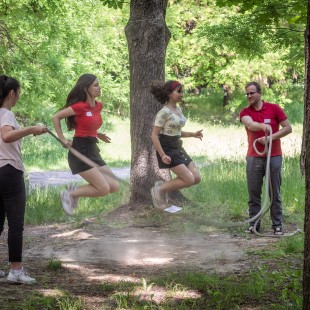 5. állomás Jelszavas állomás!Csak jelszóért cserébe ismertethető a feladat és nem mondjuk el, hogy honnan kell azt megszerezni. Oldják meg! (A jelszót egyébként az inkognitós angyal súgja meg annak, akivel találkozik: A kis Jézus tegnap hármat büfizett.)A feladat pedig (ha el tudták mondani a jelszót):Altatódal írása a kis Jézusnakmin 4 soros vszk., rímeljen, énekeljék el - 1 cucckét vszk. - 2 cucc6. állomás Ping-pong labda kanállalJutalomosztó (2 fő) - QR kódos kérdésekre náluk lehet elmondani a választ, cserébe kapnak tárgyjutalmat, szignózni, melyik kérdésért kaptak már, javasolt jelölés: Q1, Q2, Q3...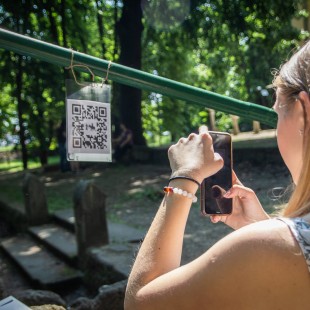 2 db Heródes-katona, kő-papír-ollóval rabolnak, de csak azt, aki nincs a 6 állomás egyikénQR-kérdésekQ1. Mikor van Szt. József ünnepe? Kiknek a védőszentje Szent József?Q2. Mi a legfontosabb mondata Józsefnek az evangéliumban?Q3. Kik voltak József anyósa és apósa?Q4. Honnan származik József?Q5. Mettől meddig tart a Szent József év?Q6. Kiknek az álmát fejtette meg Jákob fia, József?Q7. Készítsetek egy fotót József segítőiről, azaz a csapatról!Q8. Hogyan mutatkoznál be és kérnél egy pohár vizet Egyiptomban?Q9. Hol veszett el Jézus 12 évesen?Q10 Sorolj fel 6 híres Józsefet!Válaszok:Q1. Március 19. Munkások.Q2. Nem mond semmit. :PQ3. Szent Anna és Szent JoachimQ4. Dávid házából.Q5. 2020. dec 8.-tól 2021 dec 8-ig.Q6. A fáraóét, a főpohárnokét, és sütőmesterét.Q7. Fotó bemutatása, esetleg érdemes lehet ezeket összegyűjteni, elküldeni egy adott címre, mondjuk vacifiiroda@gmail.com címre.Q8. My name is Joseph. Can I have a glass of water? (mert az angol is hivatalos nyelv)vagy (arabul, google translate kiejti, előtte meg kell tanulnia az ellenőrzőnek XD):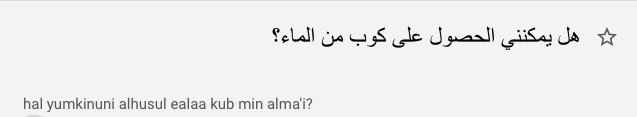 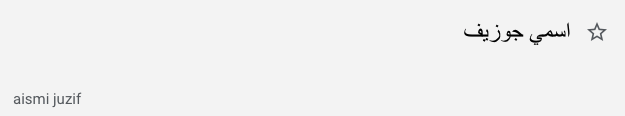 Q9 Jeruzsálemben.Q10 Tetszőleges Józsefek.A játékról készült videó: https://youtu.be/1f1Ys6Sbz9QEszközigény: Eszköz és HR igény:
8 állomásvezető - 1 vezető az összes QR kódoshoz, 6+1 a 6 állomáshoz (vízhordóshoz kettő)1-2 fő angyal és római katonaCetlik – sok, amiken ott a vagyontárgy - Zoli szerkeszti meg a mappába, onnan kell nyomtatniQR kódok - Zoli szerkeszti meg a mappába, onnan kell nyomtatni, laminálás, lyuk rá és felkötjükBorítékokUgrókötél  - nagyon hosszú, 4. állomásrapingpong labdakanál  tollak - állomásvezetőknekpapír + toll - altatódalos állomás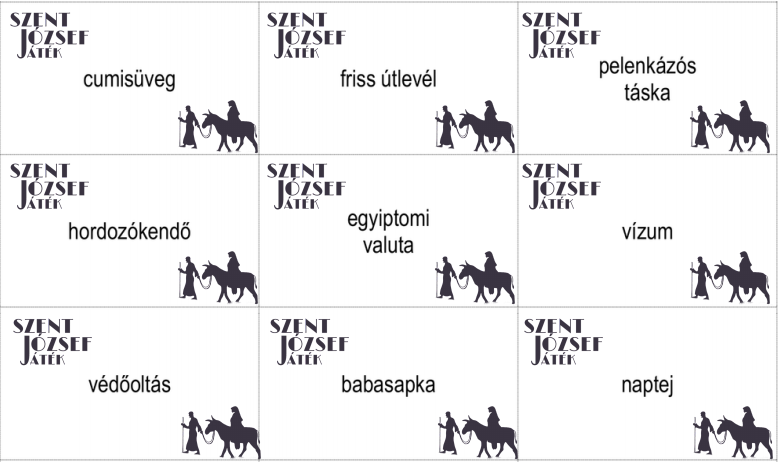 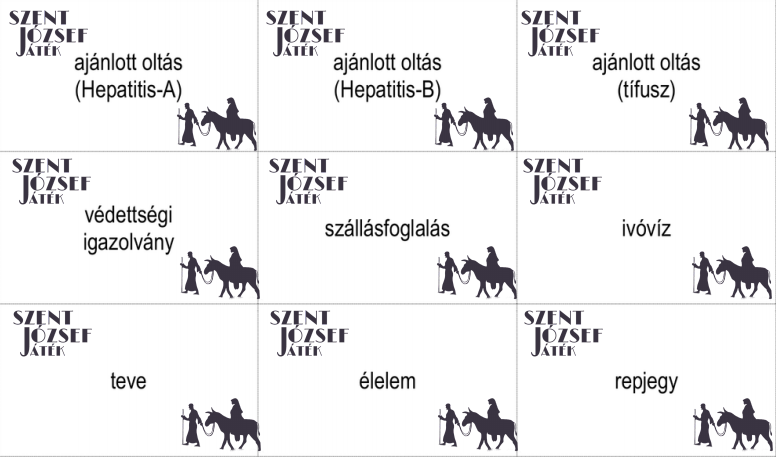 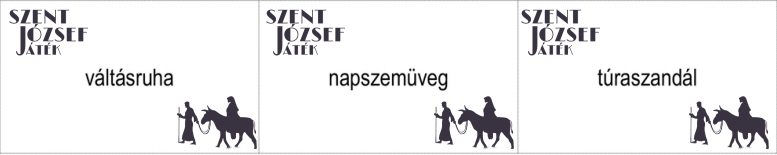 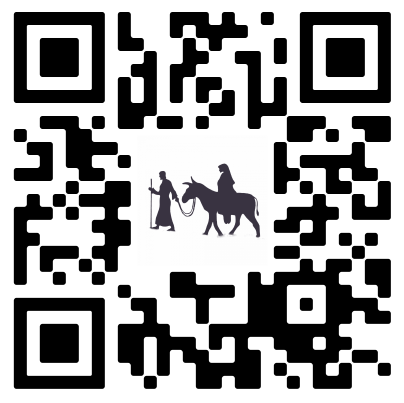 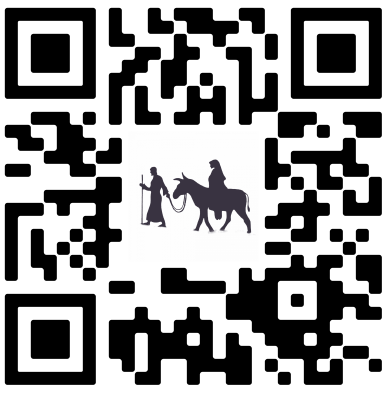 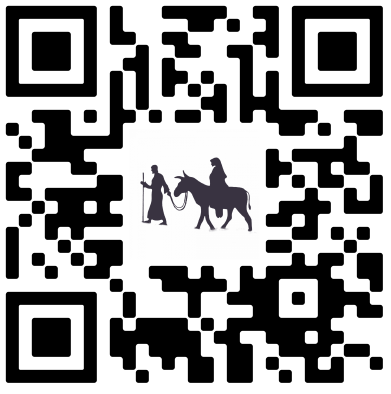 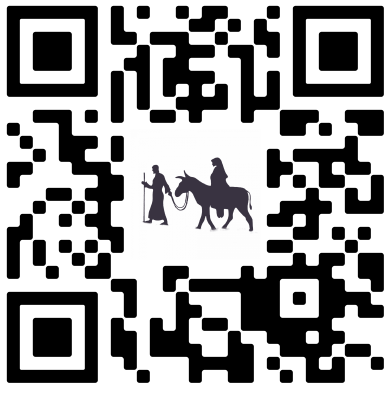 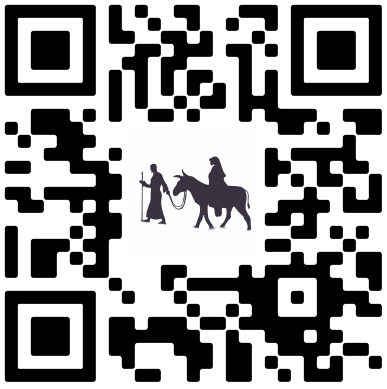 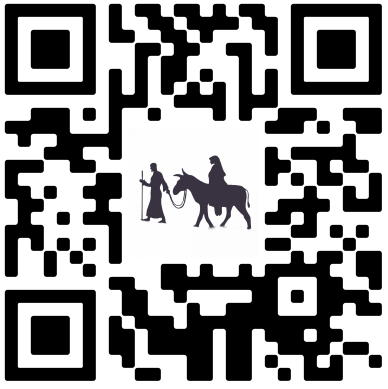 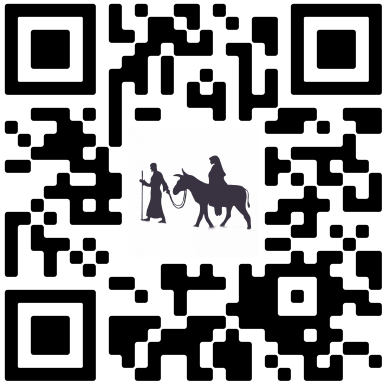 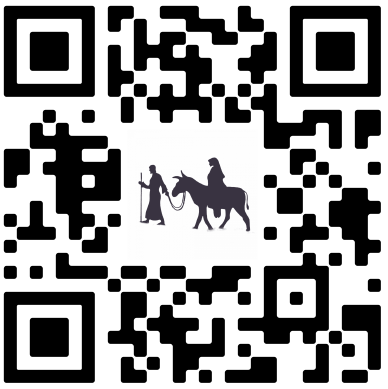 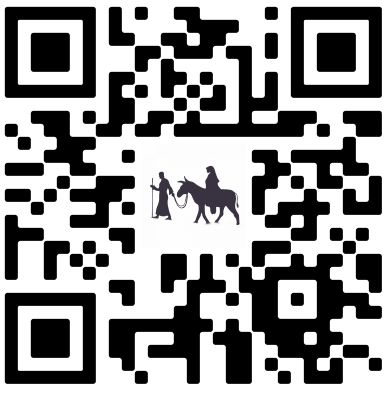 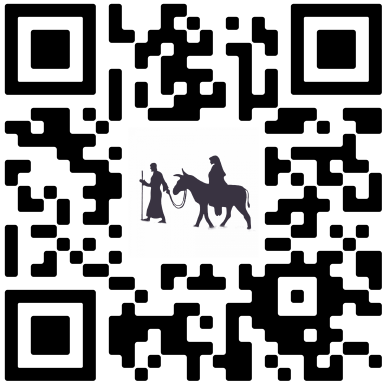 QR-es kérdések (ezekhez a képekhez vezetnek majd a linkek)Elem tartalma: Szent József játékRégiós közösségi napon rendezett játékElem tartalma: Szent József játékRégiós közösségi napon rendezett játékKategória: Esemény: Kapcsolódó téma: Szent JózsefKapcsolódó előadás:Kapcsolódó előadás:Régió: Település: VácIdőpont: 2021.06.12.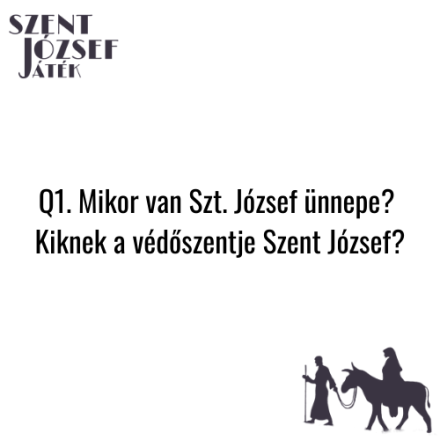 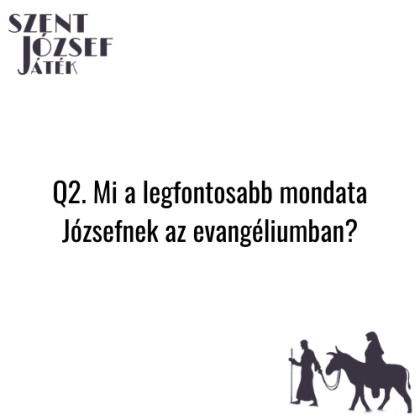 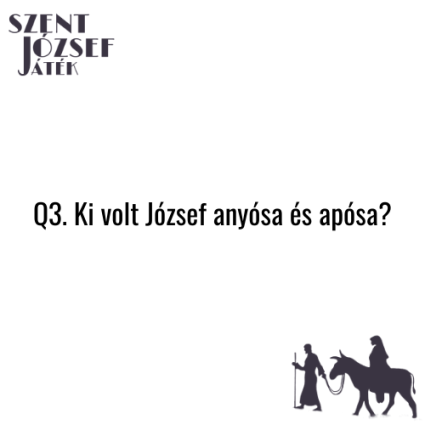 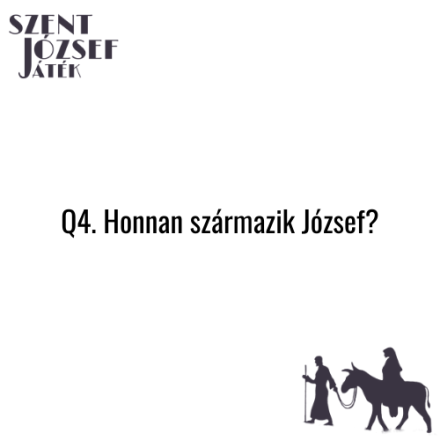 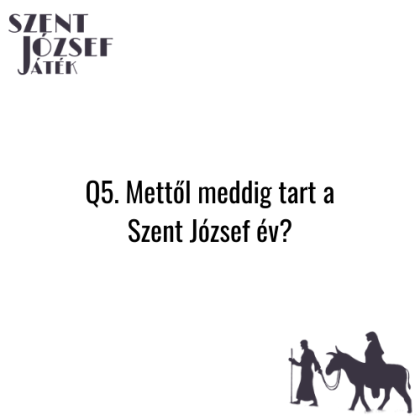 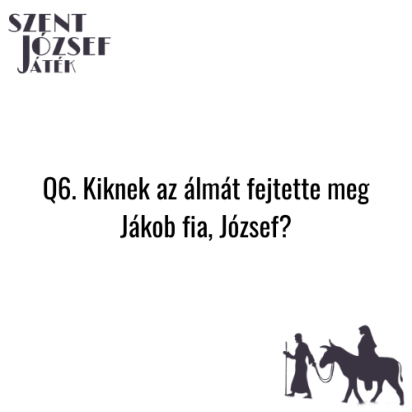 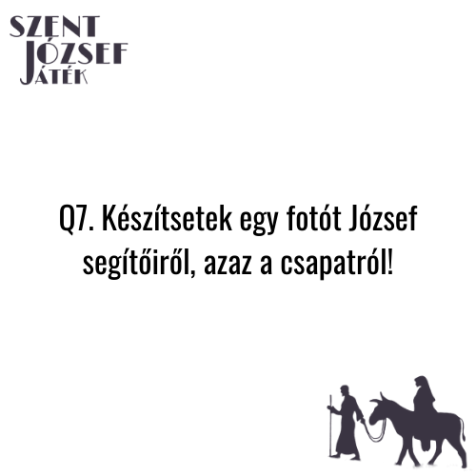 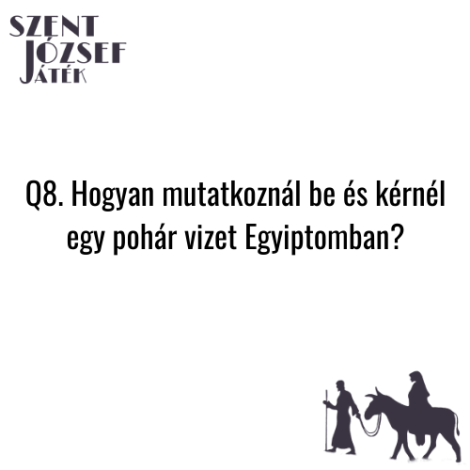 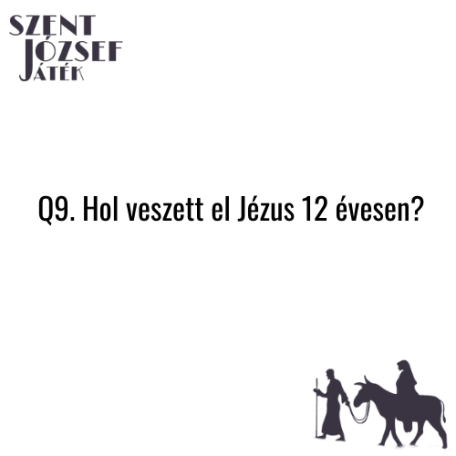 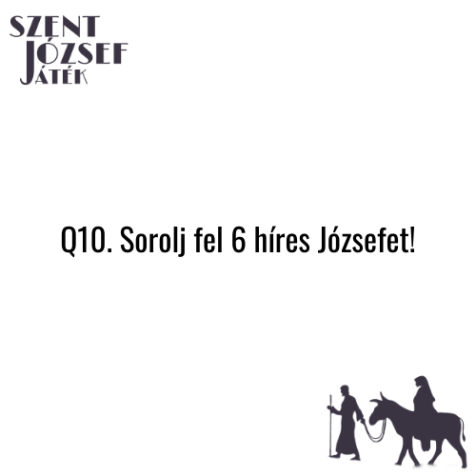 